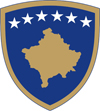 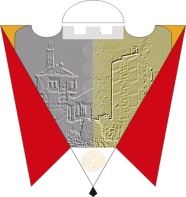 Republika e Kosovës                                                                                               Komuna e GjilanitRepublika Kosova                                                                                                    Opština GnjilaneRepublic of Kosovo                                                                                                  Municipality of Gjilan                                                                                                                          Gilan Belediyesi  Duke u bazuar në nenin 43.1 të Ligjit Nr.03/L-040 për Vetëqeverisjen Lokale, nenin 5.1 të UA (MAPL) Nr.02/2015 për mbajtjen e mbledhjeve të Kuvendit të Komunës, dhe nenin 53 të Statutit të Komunës së Gjilanit, 01.Nr.016-126211 të datës 06.11.2014, me ndryshimet dhe plotësimet 01. 016-28448 të datës 22.03.2018 thërras seancën III (tretë) të Kuvendit të Komunës së Gjilanit, me këtë: R E N D    P U N E Konstatimi i prezencës së anëtarëve të Kuvendit dhe miratimi i procesverbalit nga seanca e kaluar,Rekomandimet e Komitetit për Politikë dhe Financa:Raporti financiar për periudhën Janar-Mars 2021Propozim vendimi për dhënien në shfrytëzim afatgjatë të pronës komunale personave fizik dhe juridik përmes Shprehjes së InteresitPropozim vendimi për formimin e Komisionit vlerësues të ofertaveInformatë rreth Manifestimit tradicional “Flaka e Janarit” 2021Kërkesë për lirim nga pagesa e të gjitha bizneseve të cilat janë duke shfrytëzuar hapësirat publike për realizimin e aktivitetit të tyre biznesorKërkesë për caktimin e shumës së kompenzimit të Komisioni Komunal për vlerësimin e ofertave   Të ndryshmeSeanca e Kuvendit të Komunës së Gjilanit do të mbahet në sallën e mbledhjeve të Kuvendit të Komunës së Gjilanit, (ish objekti i gjykatës)  më 29.04.2021  në  ora 10:00.01.Nr.     32/ 2021    __					   Kryesuesja e KK GjilanGjilan, më 20.04.2021				             _____________________	                                                                              /Shpresa Kurteshi-Emini/                                                          			    	                                 